Instructions: Account Manager:  forward to Tax Specialist, JCK 520, my13@txstate.edu.  Tax Specialist: Complete below, email approval or denial to Account Manager.FORM FS-06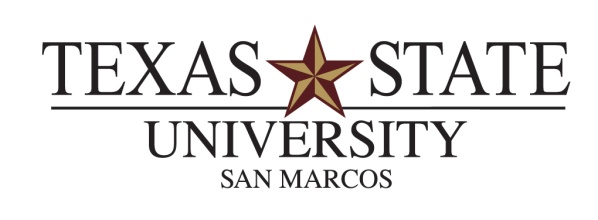 FS-06EMPLOYEE vs. INDEPENDENT CONTRACTOR DETERMINATIONCompleted by Department:FS-06EMPLOYEE vs. INDEPENDENT CONTRACTOR DETERMINATIONCompleted by Department:SECTION A:  The Account Manager will Complete questions 1 – 7:SECTION A:  The Account Manager will Complete questions 1 – 7:SECTION A:  The Account Manager will Complete questions 1 – 7:SECTION A:  The Account Manager will Complete questions 1 – 7:SECTION A:  The Account Manager will Complete questions 1 – 7:SECTION A:  The Account Manager will Complete questions 1 – 7:SECTION A:  The Account Manager will Complete questions 1 – 7:SECTION A:  The Account Manager will Complete questions 1 – 7:SECTION A:  The Account Manager will Complete questions 1 – 7:SECTION A:  The Account Manager will Complete questions 1 – 7:Name of the Proposed Contractor:Business name and website URL:Business name and website URL:Describe the work to be performed:Describe the work to be performed:Describe the work to be performed:Describe the work to be performed:Describe the work to be performed:Describe the work to be performed:Describe the work to be performed:Describe the work to be performed:Describe the work to be performed:Describe the work to be performed:Competitive Bid? or Sole Source?Complete the form provided on the Purchasing website if you are completing a purchase requisiton:  Justification for Proprietary, Sole Source, or Brand ProcurementCompetitive Bid? or Sole Source?Complete the form provided on the Purchasing website if you are completing a purchase requisiton:  Justification for Proprietary, Sole Source, or Brand ProcurementCompetitive Bid? or Sole Source?Complete the form provided on the Purchasing website if you are completing a purchase requisiton:  Justification for Proprietary, Sole Source, or Brand ProcurementCompetitive Bid? or Sole Source?Complete the form provided on the Purchasing website if you are completing a purchase requisiton:  Justification for Proprietary, Sole Source, or Brand ProcurementCompetitive Bid? or Sole Source?Complete the form provided on the Purchasing website if you are completing a purchase requisiton:  Justification for Proprietary, Sole Source, or Brand ProcurementCompetitive Bid? or Sole Source?Complete the form provided on the Purchasing website if you are completing a purchase requisiton:  Justification for Proprietary, Sole Source, or Brand ProcurementCompetitive Bid? or Sole Source?Complete the form provided on the Purchasing website if you are completing a purchase requisiton:  Justification for Proprietary, Sole Source, or Brand ProcurementCompetitive Bid? or Sole Source?Complete the form provided on the Purchasing website if you are completing a purchase requisiton:  Justification for Proprietary, Sole Source, or Brand ProcurementCompetitive Bid? or Sole Source?Complete the form provided on the Purchasing website if you are completing a purchase requisiton:  Justification for Proprietary, Sole Source, or Brand ProcurementCompetitive Bid? or Sole Source?Complete the form provided on the Purchasing website if you are completing a purchase requisiton:  Justification for Proprietary, Sole Source, or Brand ProcurementAccount Manager name:Account Manager name:Account Manager name:Department:Department:Administrative contact & phone:Administrative contact & phone:Administrative contact & phone:Administrative contact & phone:Administrative contact & phone: SECTION B:   The Account Manager will answer questions 1 - 7: SECTION B:   The Account Manager will answer questions 1 - 7: SECTION B:   The Account Manager will answer questions 1 - 7: SECTION B:   The Account Manager will answer questions 1 - 7: SECTION B:   The Account Manager will answer questions 1 - 7: SECTION B:   The Account Manager will answer questions 1 - 7: SECTION B:   The Account Manager will answer questions 1 - 7: SECTION B:   The Account Manager will answer questions 1 - 7:YESNOWill Texas State control how the work is performed, train and/or supervise the contractor?Will Texas State control how the work is performed, train and/or supervise the contractor?Will Texas State control how the work is performed, train and/or supervise the contractor?Will Texas State control how the work is performed, train and/or supervise the contractor?Will Texas State control how the work is performed, train and/or supervise the contractor?Will Texas State control how the work is performed, train and/or supervise the contractor?Will Texas State control how the work is performed, train and/or supervise the contractor?Will Texas State control how the work is performed, train and/or supervise the contractor?Does Texas State have employees who can or do perform this work?Does Texas State have employees who can or do perform this work?Does Texas State have employees who can or do perform this work?Does Texas State have employees who can or do perform this work?Does Texas State have employees who can or do perform this work?Does Texas State have employees who can or do perform this work?Does Texas State have employees who can or do perform this work?Does Texas State have employees who can or do perform this work?Will the contractor need university office space, equipment, access to university services, or paid parking?Will the contractor need university office space, equipment, access to university services, or paid parking?Will the contractor need university office space, equipment, access to university services, or paid parking?Will the contractor need university office space, equipment, access to university services, or paid parking?Will the contractor need university office space, equipment, access to university services, or paid parking?Will the contractor need university office space, equipment, access to university services, or paid parking?Will the contractor need university office space, equipment, access to university services, or paid parking?Will the contractor need university office space, equipment, access to university services, or paid parking?Will the contractor still be paid for time even if tasks or milestones are not completed?Will the contractor still be paid for time even if tasks or milestones are not completed?Will the contractor still be paid for time even if tasks or milestones are not completed?Will the contractor still be paid for time even if tasks or milestones are not completed?Will the contractor still be paid for time even if tasks or milestones are not completed?Will the contractor still be paid for time even if tasks or milestones are not completed?Will the contractor still be paid for time even if tasks or milestones are not completed?Will the contractor still be paid for time even if tasks or milestones are not completed?Will this work be funded by a university sponsored program or grant?Will this work be funded by a university sponsored program or grant?Will this work be funded by a university sponsored program or grant?Will this work be funded by a university sponsored program or grant?Will this work be funded by a university sponsored program or grant?Will this work be funded by a university sponsored program or grant?Will this work be funded by a university sponsored program or grant?Will this work be funded by a university sponsored program or grant?Will the work performance have a beginning and ending date?  If so, enter the dates: (format: MMDDYY – MMDDYY)Will the work performance have a beginning and ending date?  If so, enter the dates: (format: MMDDYY – MMDDYY)Will the work performance have a beginning and ending date?  If so, enter the dates: (format: MMDDYY – MMDDYY)Will the work performance have a beginning and ending date?  If so, enter the dates: (format: MMDDYY – MMDDYY)Will the work performance have a beginning and ending date?  If so, enter the dates: (format: MMDDYY – MMDDYY)Will the work performance have a beginning and ending date?  If so, enter the dates: (format: MMDDYY – MMDDYY)Beg Date:Beg Date:Beg Date:Beg Date:Will the work performance have a beginning and ending date?  If so, enter the dates: (format: MMDDYY – MMDDYY)Will the work performance have a beginning and ending date?  If so, enter the dates: (format: MMDDYY – MMDDYY)Will the work performance have a beginning and ending date?  If so, enter the dates: (format: MMDDYY – MMDDYY)Will the work performance have a beginning and ending date?  If so, enter the dates: (format: MMDDYY – MMDDYY)Will the work performance have a beginning and ending date?  If so, enter the dates: (format: MMDDYY – MMDDYY)Will the work performance have a beginning and ending date?  If so, enter the dates: (format: MMDDYY – MMDDYY)End Date:End Date:End Date:End Date:Estimate the total expected payments to this contractor for the fiscal year:Estimate the total expected payments to this contractor for the fiscal year:Estimate the total expected payments to this contractor for the fiscal year:Estimate the total expected payments to this contractor for the fiscal year:Estimate the total expected payments to this contractor for the fiscal year:Estimate the total expected payments to this contractor for the fiscal year:Estimate the total expected payments to this contractor for the fiscal year:$$$SECTION C:  The proposed contractor will answer questions 1 -7 and sign:SECTION C:  The proposed contractor will answer questions 1 -7 and sign:SECTION C:  The proposed contractor will answer questions 1 -7 and sign:SECTION C:  The proposed contractor will answer questions 1 -7 and sign:SECTION C:  The proposed contractor will answer questions 1 -7 and sign:SECTION C:  The proposed contractor will answer questions 1 -7 and sign:SECTION C:  The proposed contractor will answer questions 1 -7 and sign:SECTION C:  The proposed contractor will answer questions 1 -7 and sign:YESNOWill you require job training or supervision by university personnel to perform this work?Will you require job training or supervision by university personnel to perform this work?Will you require job training or supervision by university personnel to perform this work?Will you require job training or supervision by university personnel to perform this work?Will you require job training or supervision by university personnel to perform this work?Will you require job training or supervision by university personnel to perform this work?Will you require job training or supervision by university personnel to perform this work?Will you require job training or supervision by university personnel to perform this work?Do you have your own business and offer similar services to the general public?Do you have your own business and offer similar services to the general public?Do you have your own business and offer similar services to the general public?Do you have your own business and offer similar services to the general public?Do you have your own business and offer similar services to the general public?Do you have your own business and offer similar services to the general public?Do you have your own business and offer similar services to the general public?Do you have your own business and offer similar services to the general public?Are you responsible for your own business expenses?Are you responsible for your own business expenses?Are you responsible for your own business expenses?Are you responsible for your own business expenses?Are you responsible for your own business expenses?Are you responsible for your own business expenses?Are you responsible for your own business expenses?Are you responsible for your own business expenses?Are you a current or former employee (within past 12 months) at Texas State University? Are you a current or former employee (within past 12 months) at Texas State University? Are you a current or former employee (within past 12 months) at Texas State University? Are you a current or former employee (within past 12 months) at Texas State University? Are you a current or former employee (within past 12 months) at Texas State University? Are you a current or former employee (within past 12 months) at Texas State University? Are you a current or former employee (within past 12 months) at Texas State University? Are you a current or former employee (within past 12 months) at Texas State University? Are you related to someone at Texas State?  If so, enter name &  department, (or enter N/A)Are you related to someone at Texas State?  If so, enter name &  department, (or enter N/A)Are you related to someone at Texas State?  If so, enter name &  department, (or enter N/A)Are you related to someone at Texas State?  If so, enter name &  department, (or enter N/A)Name of relative:Name of relative:Name of relative:Name of relative:Name of relative:Name of relative:Are you related to someone at Texas State?  If so, enter name &  department, (or enter N/A)Are you related to someone at Texas State?  If so, enter name &  department, (or enter N/A)Are you related to someone at Texas State?  If so, enter name &  department, (or enter N/A)Are you related to someone at Texas State?  If so, enter name &  department, (or enter N/A)DepartmentDepartmentDepartmentDepartmentDepartmentDepartmentAre you employed full time elsewhere?  Name of Employer, (or N/A)Are you employed full time elsewhere?  Name of Employer, (or N/A)Are you employed full time elsewhere?  Name of Employer, (or N/A)Are you employed full time elsewhere?  Name of Employer, (or N/A)Are you employed full time elsewhere?  Name of Employer, (or N/A)Are you employed full time elsewhere?  Name of Employer, (or N/A)Are you professionally certified?  If so, enter certification, (or N/A) Are you professionally certified?  If so, enter certification, (or N/A) Are you professionally certified?  If so, enter certification, (or N/A) Are you professionally certified?  If so, enter certification, (or N/A) Are you professionally certified?  If so, enter certification, (or N/A) Are you professionally certified?  If so, enter certification, (or N/A) PROPOSED CONTRACTOR SIGNATURE:				                  DATE:ACCOUNT MANAGER SIGNATURE:		             	                                               DATE:SAP Employee VerificationYES            NOApproval:                 YESNOINITIALS:DATE: